Equality Objectives 2022- 2026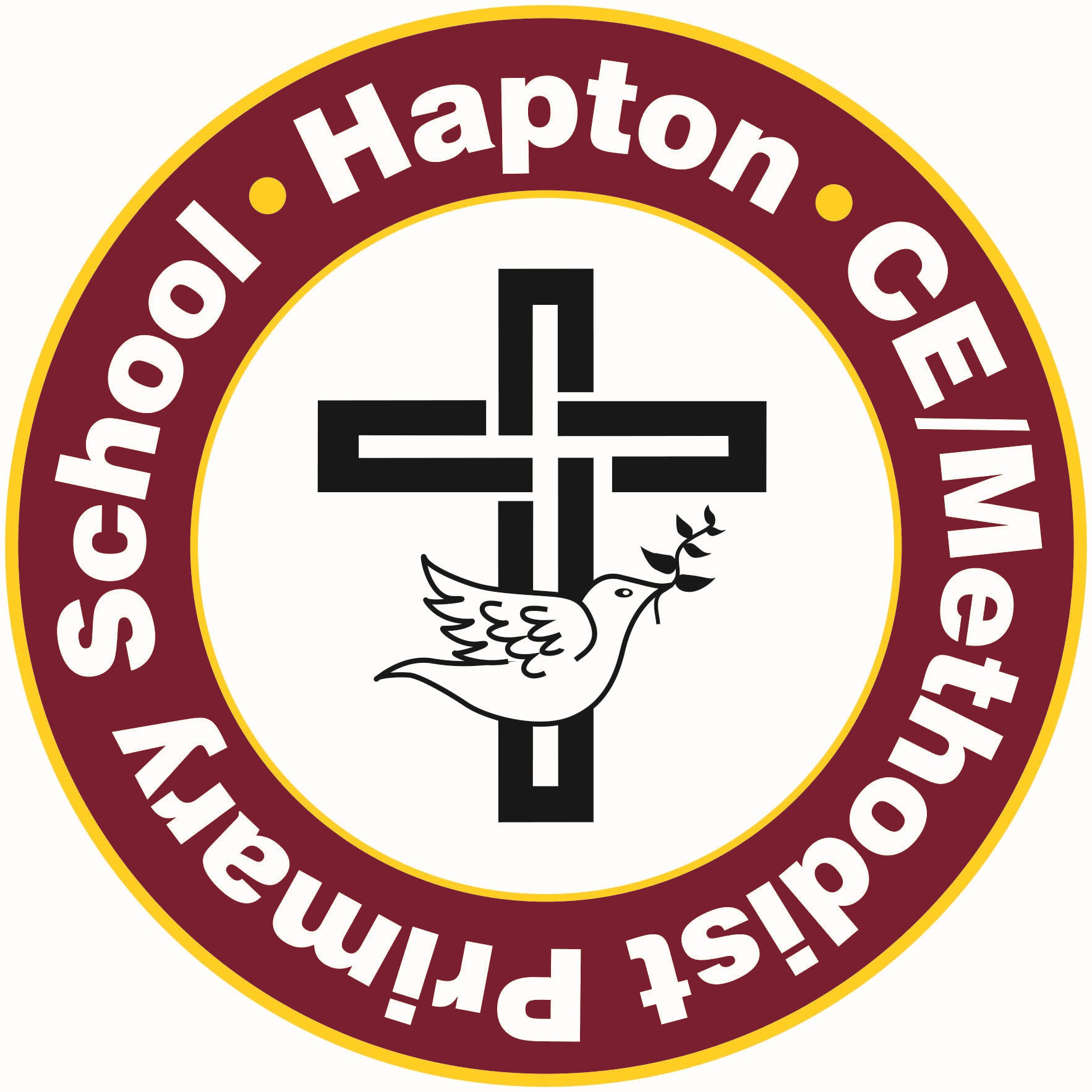 Hapton CE/Methodist Primary School is committed to ensuring equality of provision throughout our school. There are a number of statutory duties that must be met by every school in line with legislation from the Race Relations Amendment Act 2000, Disability Equality Duty 2005 and Equality Act 2010. Hapton CE/Methodist CE Primary School is committed to meeting its public sector duties and acknowledges that we have a statutory duty to:  Eliminate discrimination, harassment and victimisation.  Promote equality of access and opportunity within our school and within our wider community.  Promote positive attitudes to difference and good relationships between people of different backgrounds, genders, cultures, faiths, abilities and ethnic origins. The Leadership Team and Governors at Hapton CE/Methodist Primary School review annually the progress that we are making to meet our equality objectives with regard to protected groups under the Equality Act 2010. Equality Objectives At Hapton CE/Methodist Primary School, we are committed to ensuring equality of education and opportunity for all pupils, staff, parents and carers irrespective of race, gender, disability, belief, religion or socio-economic background. In order to further support pupils, raise standards and ensure inclusive teaching, we have set the following objectives: -  To continue to monitor and analyse pupil achievement by race, gender and SEN and act upon any trends or patterns in this data that require additional support for pupils.  To continue to raise levels of attainment in core subjects for vulnerable learners.  To continue to monitor and support attendance of all groups of children in school.  To review levels of parental and pupil engagement in learning and school life, across all activities to ensure equity and fairness in access and engagement.  To ensure the school environment is as accessible as possible to pupils, staff and visitors. These objectives are in line with our policy and are supported within the School Development Plan and School Accessibility Plan.